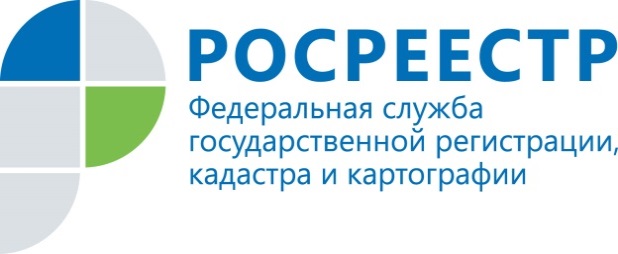 ПРЕСС-РЕЛИЗВ рамках празднования Дня пожилого человека на всей территории Новгородской области Управлением Росреестра будут организованы бесплатные консультации для граждан. Вопросы регистрации прав на недвижимое имущество, и совершения сделок с ним: приобретение жилья, дарение, наследование и пр. для многих граждан представляют пугающую проблему, решить которую без привлечения посредника невозможно. Сотрудники Росреестра готовы доказать обратное. За последнее время получение  государственных услуг максимально упрощено, сроки их получения  составляют не более 10 рабочих дней. Получить консультации специалистов ведомства можно будет и по вопросам соблюдения земельного законодательства. Это и самовольный захват чужой земли, как частной, так и государственной; свалки в неположенном месте; незаконно установленные шлагбаумы и парковки; препятствия при подходе к водоемам.  Актуальной темой для обращения граждан в Управление Росреестра остается кадастровая оценка земельных участков и объектов капитального строительства. Узнать кадастровую стоимость, ознакомиться с условиями для обращения в комиссию по досудебному рассмотрению споров о кадастровой стоимости с целью ее снижения помогут специалисты ведомства. На территории Великого Новгорода консультирование граждан будет организовано в отделе МФЦ по адресу: ул. Большая Московская д. 24 с 9.00 до 16.00. Получив необходимую консультацию, граждане тут же смогут обратиться с заявлением в окна приема документов. Бесплатные консультации граждан на территории Новгородской области пройдут 1 октября с 09.00 до 16.00 по адресам:Контакты для СМИСараева Любовь Викторовна Главный специалист – эксперт по взаимодействию со СМИ 8 (816 2) 943-087+7 911 611928453press_rosreestr@mail.ru http://www.to53.rosreestr.ru173002, Великий Новгород, Октябрьская, д. 17отдел МФЦ по Великому Новгороду № 1,  по адресу: г. Великий Новгород, ул. Большая Московская, д.24отделе МФЦ по Великому Новгороду № 2  по адресу: г.Великий Новгород, ул. Ломоносова, д.24/1 отдел МФЦ по Новгородскому району по адресу: г.Великий Новгород, ул. Стратилатовская, д.15отдел МФЦ по Новгородскому району по адресу: Новгородский район, п. Панковка, ул.Октябрьская, д. 1отдел МФЦ по Батецкому району по адресу: п. Батецкий, ул. Советская, д. 39аотдел МФЦ по Боровичскому району по адресу: г. Боровичи, ул. Вышневолоцкая, д.48отдел МФЦ по Валдайскому району по адресу: г. Валдай, ул. Гагарина, д.12/2отдел МФЦ по Демянскому району по адресу: п. Демянск, ул. Ленина, д.13Демянский отдел по адресу: с. Марево, ул. Комсомольская д.18отдел МФЦ по Окуловскому району по адресу: г. Окуловка, ул. Кирова, д.9отдел МФЦ по Крестецкому району по адресу: п.Крестцы, с. Ямская Слобода, ул.Ямская, д.21отдел МФЦ по Старорусскому району по адресу: г. Старая Русса, ул. Володарского, д.34отдел МФЦ по Парфинскому району по адресу: п. Парфино, ул. К. Маркса, д. 60Старорусский отдел по адресу: п. Холм, ул. Октябрьская, д. 51/2Пестовский отдел по адресу: г. Пестово, ул. Красных Зорь, д.59Пестовский отдел по адресу: п. Хвойная, ул. Советская, д. 4Маловишерский отдел по адресу: г. Малая Вишера, ул. Заводской домострой, д. 10 Солецкий отдел по адресу: г. Сольцы, ул. Луначарского, д. 34аотдел МФЦ по Шимскому району по адресу: п. Шимск, ул. Новгородская, д. 25